AGENDA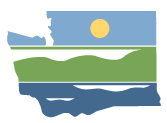 Watershed Restoration and Enhancement Committee May 22, 2019 | 9:00 a.m.-12:30 p.m.|WRIA 13 committee website LocationTumwater Fire Dept. 311 Israel Rd. SW
Tumwater, WA 98501Committee ChairAngela Johnson, Ecology
360-407-6668angela.johnson@ecy.wa.govHandoutsGrowth Projection Discussion GuideSubbasin Discussion Guide*Workgroup Summaries*Subbasin Proposal Maps*
*will be available 5/22/19Welcome and Introductions9:00 a.m. | 10 minutes | MullerNotes:Introductions, orientation to building, etc.Go over agenda (Angela will have on screen), ask if any additionsApproval of April Meeting Summary9:10 a.m. | 5 minutes | Muller | DecisionNotes:No comments received, ask if they are any revisions (Angela will make changes in real-time)Ask for committee approval (thumbs up) - People will be approving based on assumption that any edits received during meeting will be incorporated before finalized.Updates and Announcements9:15 a.m. | 5 minutes | Johnson Notes:Angela will provide updates Ask if any other committee members have updatesNet Ecological Benefit Update9:20 a.m. | 10 minutes | Johnson Notes:Angela will provide a brief overview of Net Ecological Benefit final draft guidance available for public comment – short slideshow outline major changes. Note that Angela will not be taking public comment during the meeting, those need to be submitted online.Squaxin Island Tribe - Tribal Treaty Rights9:30 a.m. | 45 minutes | Haensly/Dickison| Presentation, DiscussionPresentation from Sharon Haensly and Jeff Dickison from Squaxin Island Tribe, to discuss tribal treaty rightsNotes:Angela will introduce presenters.This presentation was requested by the committee how tribal treat rights and how it relates to WREC process and water law.  Ask if the prefer questions as they go or questions at the end.Washington Water Law10:15 a.m. | 60 minutes | Gallagher | Presentation, Discussion Presentation from Mike Gallagher (Ecology) on Washington Water LawNotesAngela will introduce Mike. This presentation was requested by the committee on how water law relates to WREC process. Mike would prefer to save questions for the end. Some questions previously posed by committee members (these were given to Mike):Prioritization of water rights (senior vs. junior), instream flows, and priority dates. What data is available for the Deschutes in terms for number of exempt wells, number of water rights users, etc?  What are the conditions that old water rights holders need to meet?Current water rights holders who mitigate for their water rights and how changes to the instream flow rule may affect them.  Break 11:15 a.m. | 10 minutes Growth Projections11:25 a.m. | 15 minutes | Johnson| Presentation, DiscussionOverview presentation on growth projection analysisNotes:Angela will go through PowerPoint presentation which is a general overview on growth projections.  This is an abbreviated version, and I will use this to launch into the Workgroup Report. Review Growth Projections discussion guide as we go through presentation. Discuss each of the 3 options proposed for growth projections. Add any additional considerations or revise as appropriate.End with what direction we want to give to the workgroup for their next discussion (what should they hash through, what should they consider) as well as to the technical consultants.Workgroup Report and Subbasin Delineation 11:40 a.m. | 40 minutes | Johnson/Workgroup | DiscussionReport from workgroup meeting, with a focus on subbasin delineations.  Discuss subbasin proposal from workgroup.  Notes:Angela will give an overview of the workgroup meeting (5 mins).  No written summary available yet as it was the previous afternoon – Angela will send this out in the next day or so.Review growth projection discussion from workgroup (15 minutes)Add any additional considerations or revise as appropriate.Discuss HDR’s involvement and timeline for getting info from Counties/HDR. End with what direction we want to give to the workgroup for their next discussion (what should they hash through, what should they consider) as well as to the technical consultants.Review subbasin discussion from workgroup (20 mins)End with what direction we want to give to the workgroup for their next discussion (what should they hash through, what should they consider) as well as to the technical consultants.If no clear proposal, we will shoot for having a decision on initial subbasin delineations by June!Public Comment12:20 p.m. | 5 minutes | MullerAction Items and Next Steps12:25 p.m. | 5 minutes | Johnson/MullerNotes:Angela will go through next steps for workgroup and discuss agenda for next WRIA 13 meetingMention upcoming decision items over the summerGretchen/Jimmy add any action itemsAdjourn12:30 p.m.
Next meeting—June 26, 2019, Tumwater Fire Dept. 311 Israel Rd. SW, Tumwater, WA 98501